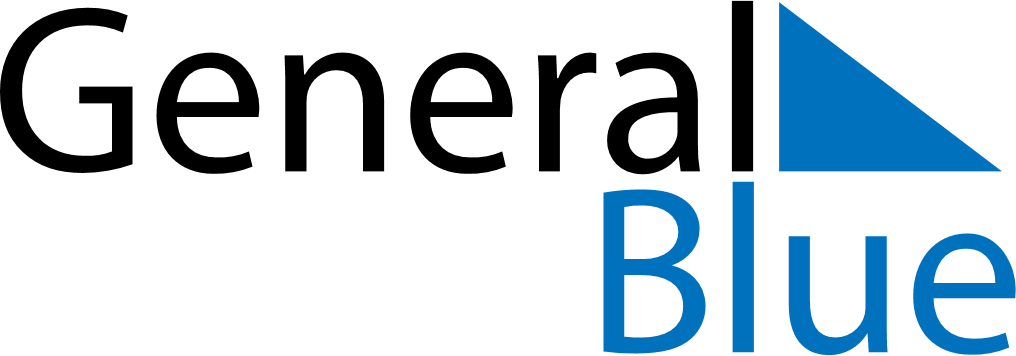 2026 – Q2Central African Republic  2026 – Q2Central African Republic  2026 – Q2Central African Republic  2026 – Q2Central African Republic  2026 – Q2Central African Republic  AprilAprilAprilAprilAprilAprilAprilSundayMondayTuesdayWednesdayThursdayFridaySaturday123456789101112131415161718192021222324252627282930MayMayMayMayMayMayMaySundayMondayTuesdayWednesdayThursdayFridaySaturday12345678910111213141516171819202122232425262728293031JuneJuneJuneJuneJuneJuneJuneSundayMondayTuesdayWednesdayThursdayFridaySaturday123456789101112131415161718192021222324252627282930Apr 6: Easter MondayMay 1: Labour DayMay 14: Ascension DayMay 25: Whit MondayMay 27: Feast of the Sacrifice (Eid al-Adha)Jun 30: General Prayer Day